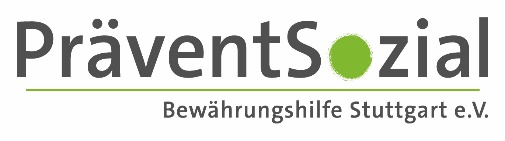 Neckarstraße 121, 70190 Stuttgart	0711 23988 426  	0711 23988 526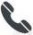 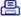 praeventsozial.deKlient*innen-Anmeldebogen (JVA / STA / STO)Angaben zum/r JVA-Mitarbeiter*in:JVA in:			JVA-Mitarbeiter*in:		Telefon:					E-Mail:			Grunddaten zum/r Klient*in:Name:					Vorname:			.Geburtsdatum:		Straftat:			Vorstrafen:Anzahl gemäß BZR: 		davon einschlägig: Strafhöhe - Anlassdelikt:	Freiheitsstrafe von  Jahre(n) und  Monate(n)			SV:	 Ja		 NeinErwartete Entlassung:	zum	 2/3-Termin am  abzgl. Freistellungstage 	zur	 Reststrafenaussetzung am  abzgl. Freistellungstage 	zum	 Endstrafentermin am  abzgl. Freistellungstage Führungsaufsicht wahrscheinlich? Ja		 Nein		 Bereits beantragtVoraussichtliches Entlassungsdatum: . Abzüglich Freistellungstage  Vollzugsöffnende Maßnahmen (vöM): Nein	 Geplant ab Art der vöM: Freigang Nicht notwendig Geplant ab  In der JVA  ab Kommentar: KURS-Unterstellung: Ja, Stufe 		 Nein Bereits beantragt.		 WahrscheinlichGutachten: Vorhanden		 Nicht vorhanden		 AngefordertErgebnis (sofern bereits vorhanden): Positiv			 Bedingt positiv		 NegativAusländerrechtlicher Status (sofern relevant):Nationalität:		deutsch			Sonstige: Sprachkompetenz: gut	 ausreichend	 nur oberflächlich		 ungenügendSuchtproblematik: Zur Tatzeit:	 Ja 	 Nein	 WahrscheinlichGegenwärtig: 	 Ja	 Nein	 WahrscheinlichSubstanzen: Alkohol		 Illegale Substanzen 		 Spielsucht, o.Ä.Behandlung in Suchteinrichtung notwendig: Nein		 Noch unklar	 Ja ab Beschreibung: Vorbehandlung in der Sozialtherapie/Behandlungsabteilung:Vorbehandlungen extern (Psychiatrieaufenthalte, Suchtkliniken):Psychische Auffälligkeiten (gemäß Gutachten): Gemäß ICD 10:	 Sonstige:	Einschätzung der Motivation zur ambulanten Behandlung, eher: intrinsisch	 extrinsisch	ambivalentKommentar: Kostenübernahme für die angewiesenen Gespräche in der Forensischen Ambulanz:Gemäß der „gemeinsamen Verwaltungsvorschrift des Justizministeriums und des Sozialministeriums über Vorstellungs- und Therapieweisungen in forensischen Ambulanzen (vgl. Die Justiz, 2017, S. 246-249). Vorbereitendes Aufnahmeverfahren. Im Rahmen der Haftentlassung mit Führungsaufsicht. Im Rahmen der vorzeitigen Haftentlassung mit anschließender Bewährung.Betreutes Wohnen: Nicht notwendig	 Erwünscht	 Anfrage laufend Betreuter Wohnplatz bereits gefunden bei:  Arbeit: Ja, Arbeitsstelle vorhanden; Voraussichtliche Arbeitszeiten: Montag     Dienstag     Mittwoch     Donnerstag     FreitagArbeitszeiten von  bis  oder Wechselnde Arbeitszeiten/Schichtdienst. Nein, muss sich nach Haftentlassung arbeitssuchend melden. Ist dauerhaft arbeitsunfähig oder Altersrente.Kommentar: Sonstige Bemerkungen, z.B. besondere Dringlichkeit:__________________________		__________________________Ort und Datum			Unterschrift Antragsteller*in